(В тетрадь тесты переписывать не надо,  записывать только ответы)23.04.2020г.  Тема: «Россия в системе международных отношений».Проверка Д/З :   выполнить в тетеради.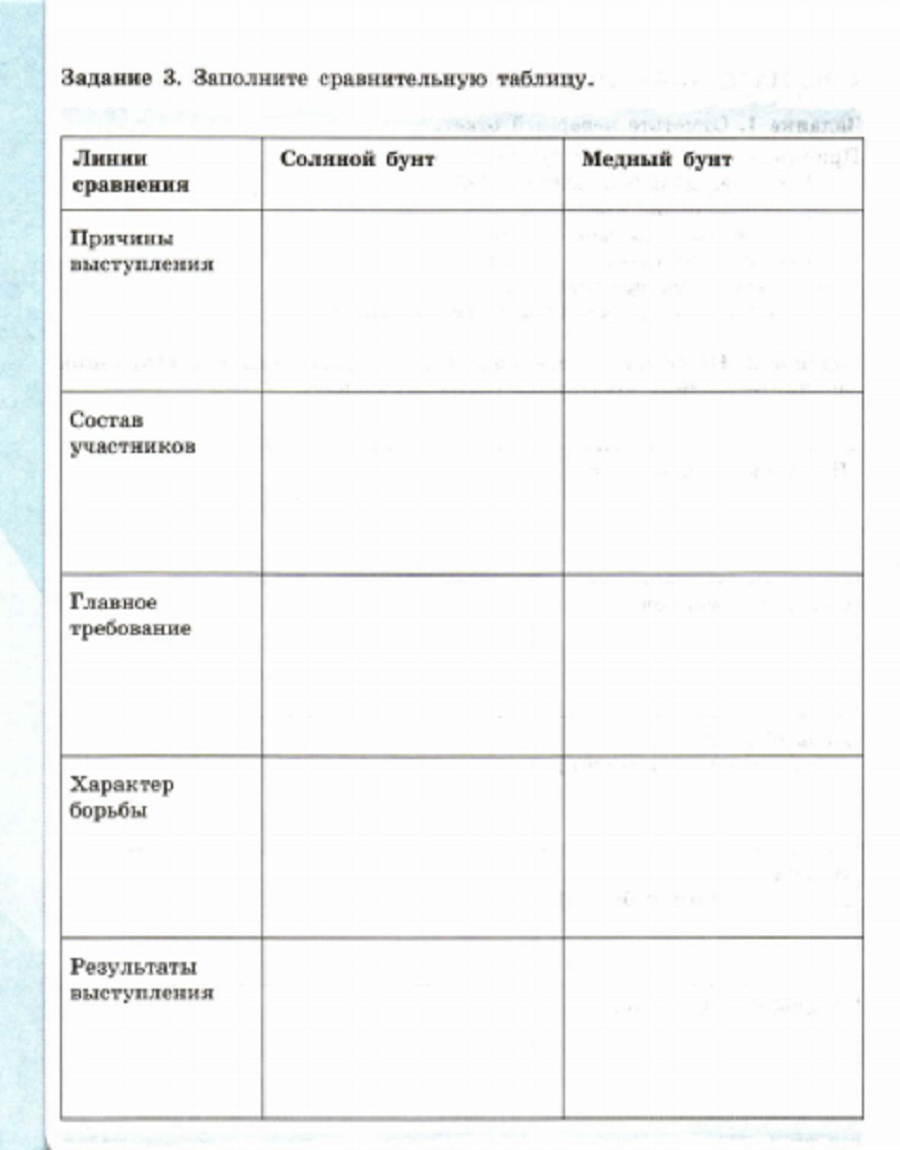 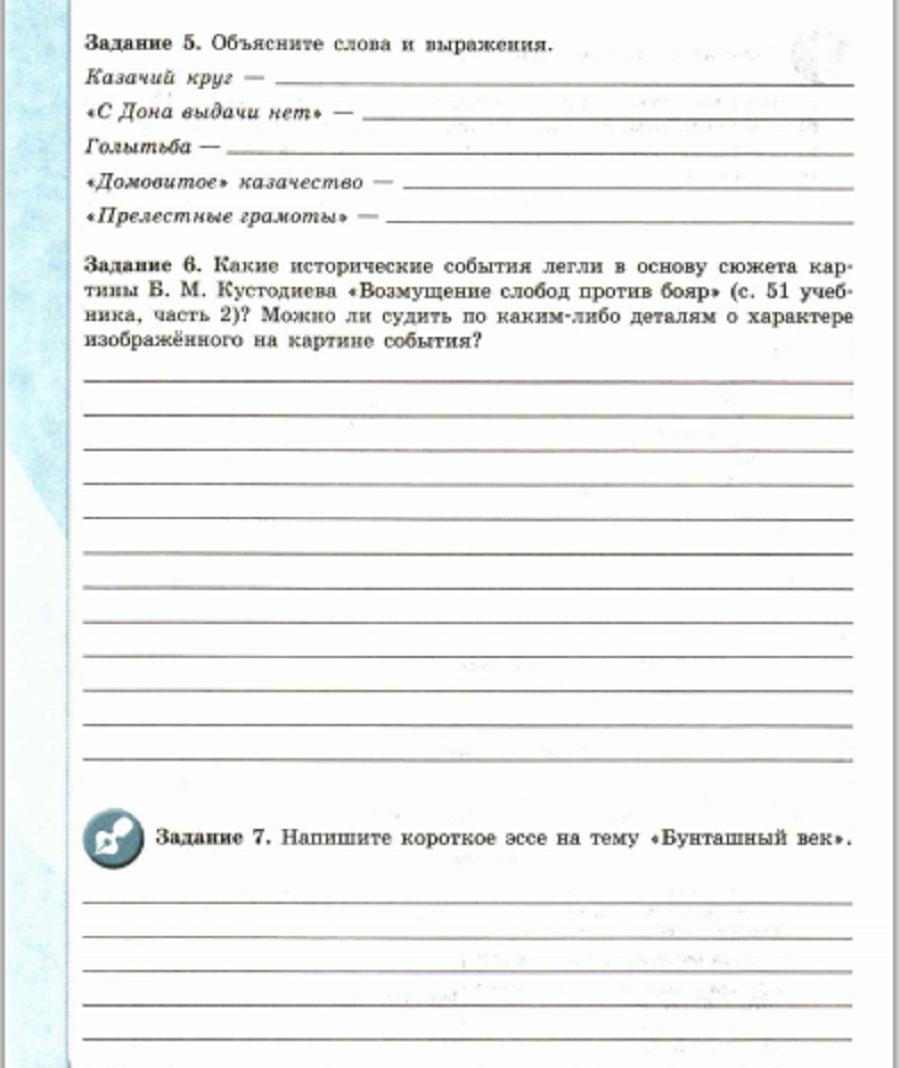 Новая тема.Прочитать § 21-22 п. 1-3 стр 57-62Записать в тетради: - даты-новые слова стр. 67Д/з § 21-2224.04.2020г.  Тема: «Россия в системе международных отношений».1. Проверка Д/З :                 нетНовая тема.Прочитать § 21-22  п.4-5.Записать в тетради:- даты      - задания ниже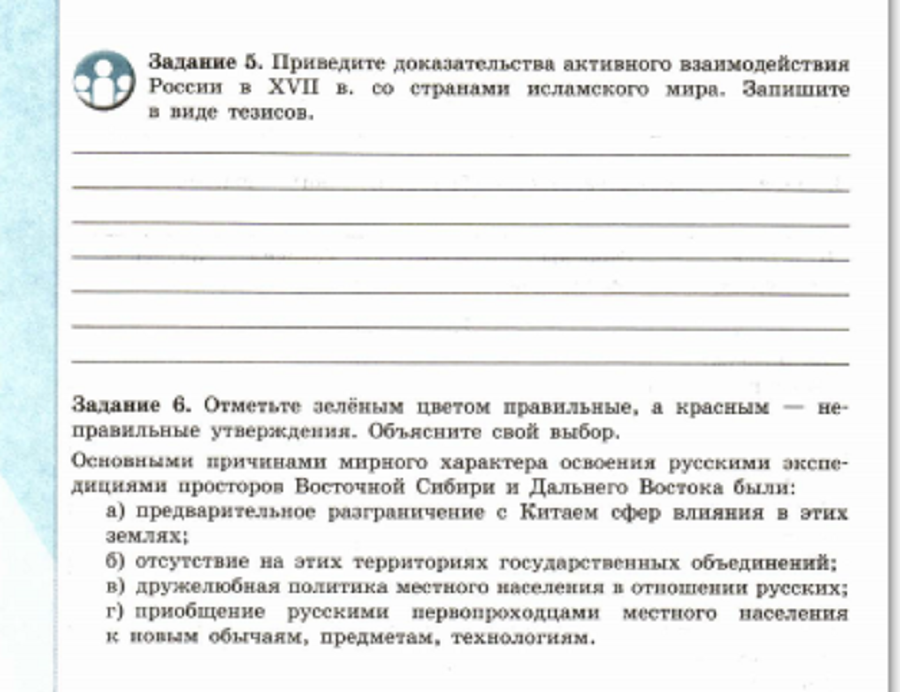 Д/з § 21-22 п.4-5.